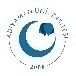 ADIYAMAN ÜNİVERSİTESİ ECZACILIK FAKÜLTESİ5. Sınıf 2023-2024 Eğitim-Öğretim Yılı Bahar Yarıyılı Ders ProgramıSaatPazartesi SalıÇarşambaPerşembeCuma08.15-09.00Mezuniyet Projesi II (tüm öğretim üyeleri)Mezuniyet Projesi II (M.K., AA, ASE, EY, E.Ö., EK, YT, ZT, FŞ, HA, GK, LK, ÖKLIÇ, ÖK, SA, ZKG,  GDS)Mezuniyet Projesi II (HA, NL)Mezuniyet Projesi Uygulaması II(M.K., AA, ASE, EY, E.Ö., EK, YT, ZT, FŞ, GK, LK, ÖKLIÇ, ÖK, ZKG,  GDS)Staj IVStaj IV09.15-10.00Mezuniyet Projesi II ((M.K., AA, ASE, EY, E.Ö., EK, NL, YT, ZT, FŞ, GK, LK, ÖKLIÇ, ÖK, SA, ZKG,  GDS)Staj IVStaj IV10.15-11.00Eczacılık İşletmeciliğiEczacılık Mevzuatıİlaç-İlaç EtkileşimleriStaj IV               Staj IV11.15-12.00Eczacılık İşletmeciliğiİlaç-İlaç EtkileşimleriStaj IV               Staj IVÖĞLE ARASI13.00-13.45Majistral İlaç ve Hazırlama TeknikleriEczane YönetimiStaj IVStaj IV14.00-14.45Majistral İlaç ve Hazırlama TeknikleriEczane YönetimiStaj IVStaj IV15.00-15.45Etkili İletişim TeknikleriStaj IVStaj IV16.00-16.45Mezuniyet Projesi Uygulaması II (HA, SA, NL)Etkili İletişim TeknikleriStaj IVStaj IV